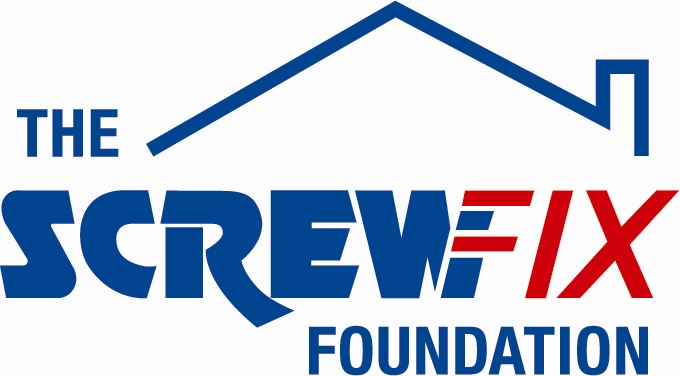 MARCH 2018THE BUS SHELTER RECEIVES GENEROUS DONATION FROM THE SCREWFIX FOUNDATION Tiffers The Bus Shelter Ipswich which is currently parked in a layby at Freston, is celebrating after being awarded £5,000 worth of funding from The Screwfix Foundation, a organisation which supports the rough sleepers in their local area by providing 24/7 support, guidance and accommodation for those in need. Gareth Brenland from Tiffers comments: “We are very grateful to The Screwfix Foundation for donating these much needed funds to support our organisation. The funding will be used to complete the last of the conversion, buy the mattresses and other items needed for when we open. We’d like to thank everyone who was involved in the fundraising – it’s been a great help to us.”Phil Simmons, Store Manager of the Screwfix store in Suffolk, comments: “We’re really pleased that one of our local organisations has been awarded funding by The Screwfix Foundation. Staff from across the business have held a variety of fundraising events to raise vital funds for The Screwfix Foundation, so it’s fantastic to see the money we have raised being invested back into such a worthwhile community project.” The Screwfix Foundation, which launched in April 2013 donates much needed funding to help a variety of local projects throughout the UK, from repairing buildings and improving community facilities, to improving the homes of people living with sickness or disability.It also works closely with two national charity partners, Barnardo’s children’s charity and Macmillan Cancer Support, as well as supporting smaller, local registered charities like The Bus Shelter.Relevant projects from across Ipswich are invited to apply online for a share of the funding at screwfixfoundation.com.For more information about The Screwfix Foundation, visit screwfixfoundation.com.-ENDS-Note to editorsAbout The Screwfix Foundation:The Screwfix Foundation is a charity set up by Screwfix in April 2013. We have a clear purpose of raising funds to support projects that will fix, repair, maintain and improve properties and community facilities specifically for those in need in the UK.The Screwfix Foundation raises funds throughout the year to support causes that will change people’s lives. Working with both national and local charities, The Screwfix Foundation donates much needed funding to help all sorts of projects, from repairing buildings and improving community facilities, to improving the homes of people living with sickness or disability.PRESS information: For more information, please contact:The Screwfix Foundation, E: Foundation@screwfix.com